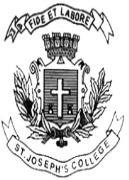 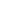  ST. JOSEPH’S COLLEGE (AUTONOMOUS), BENGALURU-27B.A. ECONOMICS - VI SEMESTERSEMESTER EXAMINATION: APRIL 2023(Examination conducted in May 2023)                           ECADE 6218 – FINANCIAL INSTITUTIONS AND MARKETS              (For 2022-23 batch students)Time- 2.5 hrs		                                     	                               Max Marks-70This question paper contains ONE printed page and THREE partsPART AI Answer any TEN of the following: 							3X10=301) What are the components of the Indian financial system?2) What are cooperative banks? How are they classified?3) Explain the role of loan companies.4) Differentiate between money market and capital market.5) What are the various sources of guarantee in a collateral loan market?6) Briefly explain the working of the bill market in India.7) Differentiate between primary and secondary capital market.8) What are mutual funds?9) Define sweat equity.10) What is the meaning of a lame duck and a stag?11) What is dematerialization of shares?12) Mention the objectives of SEBI.PART BII Answer any TWO of the following: 								5X2=1013) Write a short note on RNBC and MNBC.14) Briefly explain the various money market institutions.15) Explain the process of book building.PART CIII Answer any TWO of the following: 							       15X2=3016) What are preference shares? Explain its types.17) What are mutual funds? Explain the various methods adopted to make investments in mutual funds.18) Explain the various methods adopted in marketing securities.